	П О С Т А Н О В Л Е Н И Е 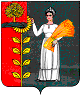  АДМИНИСТРАЦИИ СЕЛЬСКОГО ПОСЕЛЕНИЯБОГОРОДИЦКИЙ СЕЛЬСОВЕТДОБРИНСКОГО МУНИЦИПАЛЬНОГО РАЙОНА ЛИПЕЦКОЙ ОБЛАСТИ06.08.2014 г.                                        ж.д.ст. Плавица                                        № 55«О назначении публичных слушаний»	На основании заявления гр-на Федорова Николая Александровича, зарегистрированного по адресу: Липецкая область, Добринский район, д.Благодать,                 ул. Благодатная  дом № 23-А с просьбой изменить разрешенное использование земельного участка в д.Благодать ул. Благодатная дом № 23-А для ведения личного подсобного хозяйства, руководствуясь статьей 28 Федерального закона «Об общих принципах организации местного самоуправления в РФ» от 06.10.2003 г. № 131-ФЗ, Положением о порядке организации и проведения публичных слушаний на территории сельского поселения Богородицкого сельсоветаП О С Т А Н О В Л Я Ю:	1. Назначить проведение публичных слушаний по вопросу изменения разрешенного использования земельного участка, расположенного по адресу: д.Благодать, ул. Благодатная, 23-А, с кадастровым номером 48:04:1410108:27 площадью 2000,0 кв.м. с разрешенного использования «для размещения  водозабора» на разрешенное использование  «для ведения личного подсобного хозяйства» на 13 августа 2014 года в 10 часов 00 минут в здании МБУК «Богородицкий ПЦК» сельского поселения Богородицкий сельсовет,  расположенном по адресу: ж.д. ст. Плавица, ул. Строителей, д. 1А.	2. Довести до населения сельского поселения информацию о дате, месте, времени, повестке дня и содержания вопроса проведения публичных слушаний путем опубликования в газете «Добринские вести».	3. Настоящее постановление вступает в силу со дня его подписания.Глава администрациисельского поселенияБогородицкий сельсовет						А.И. Овчинников